DAN RUŽIČASTIH MAJICA 2.A-PRODUŽENI BORAVAKŠto smo radili u produženom boravku:Gledanje kratkog animiranog filma o prihvaćanju svih učenikaRazgovor na temu: Ima li u našoj školi vršnjačkog nasilja (što je sve nasilno ponašanje,iskustva, kako mu se oduprijeti, komu prijaviti nasilnike)Izrada okvira za slikanje i znaka „stop nasilju“Izrada majica od papira uz poruke Analiza i pjevanje pjesme „Ne rugaj se“ uz pokrete (sudjelovanje na završnoj priredbi)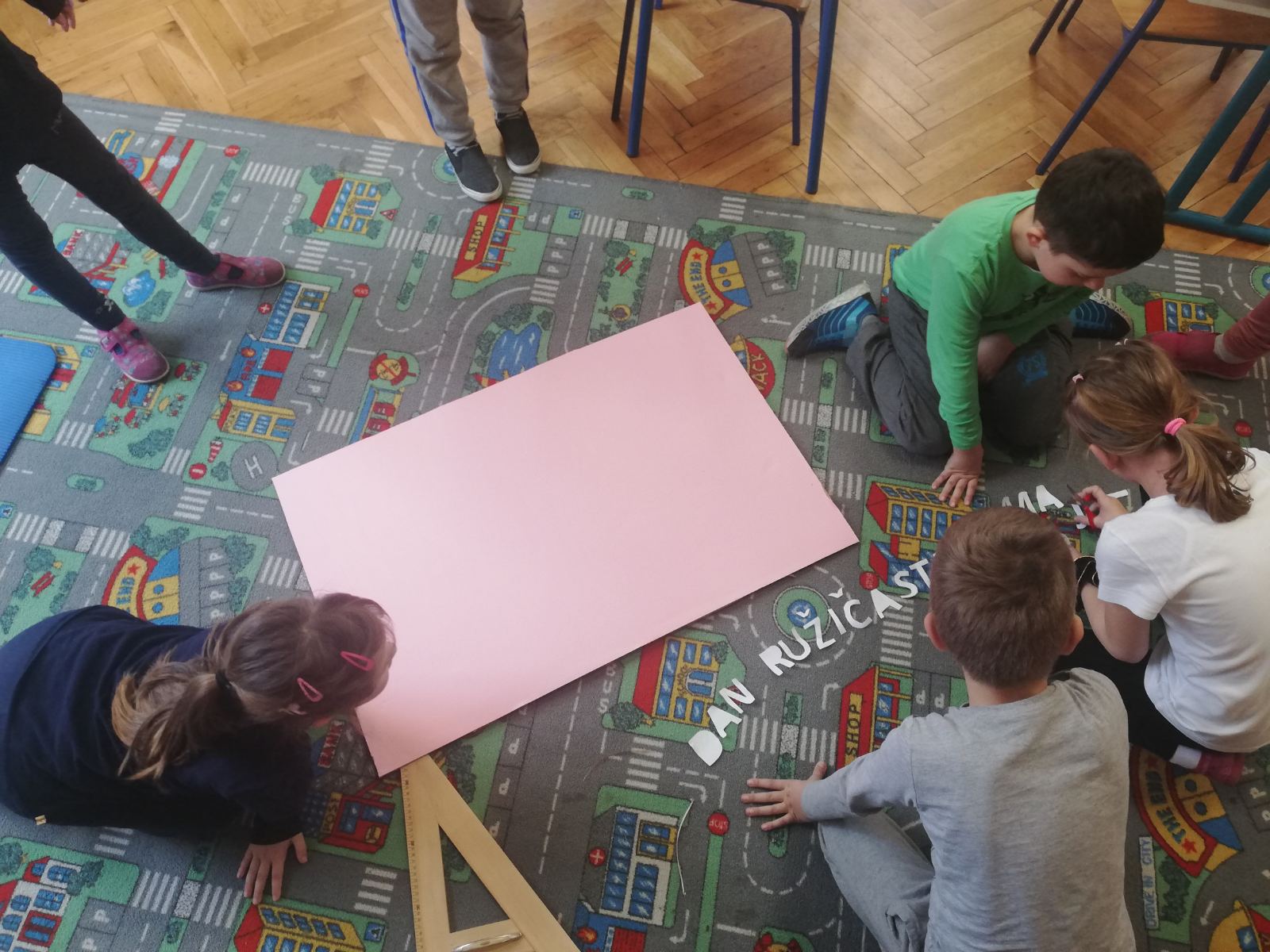 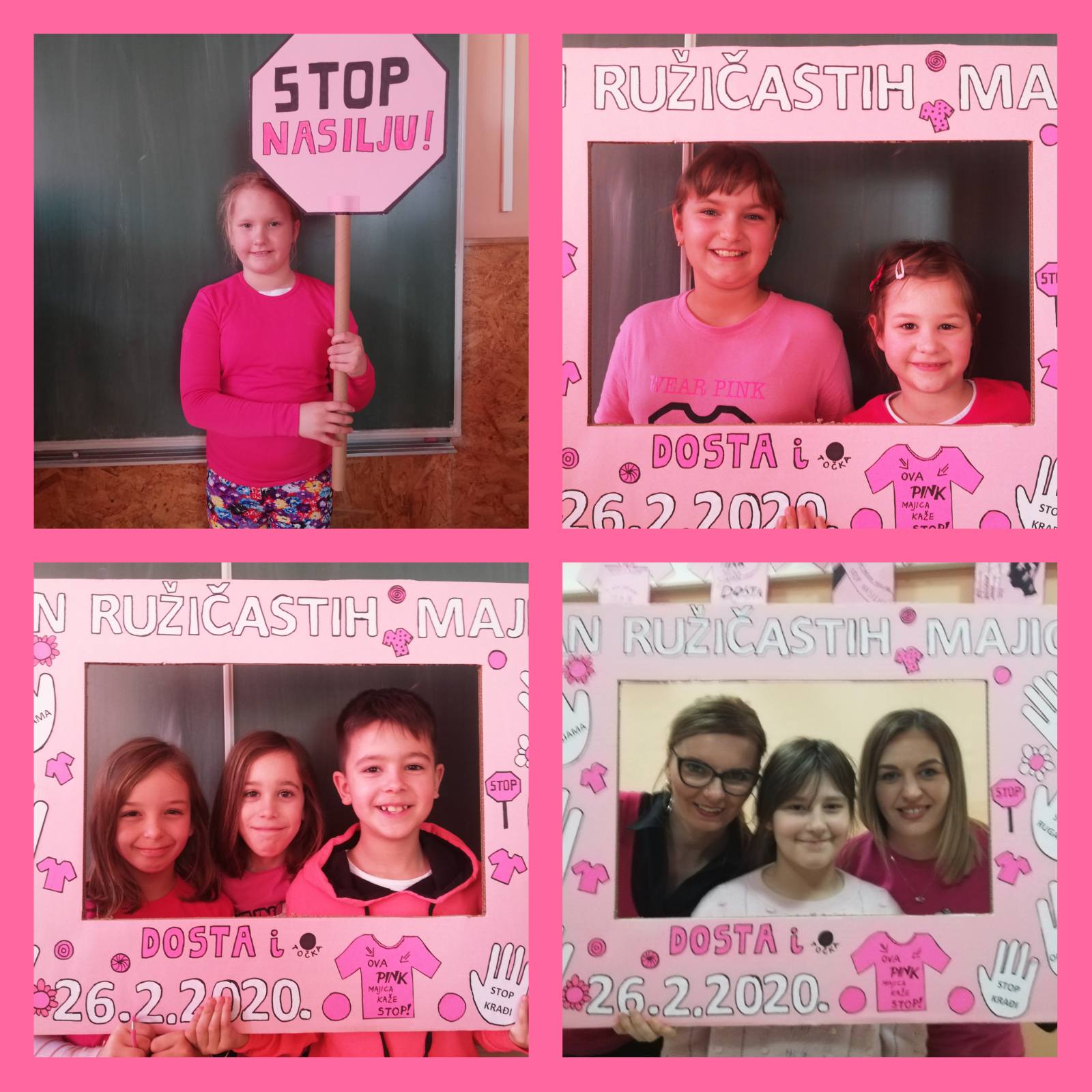 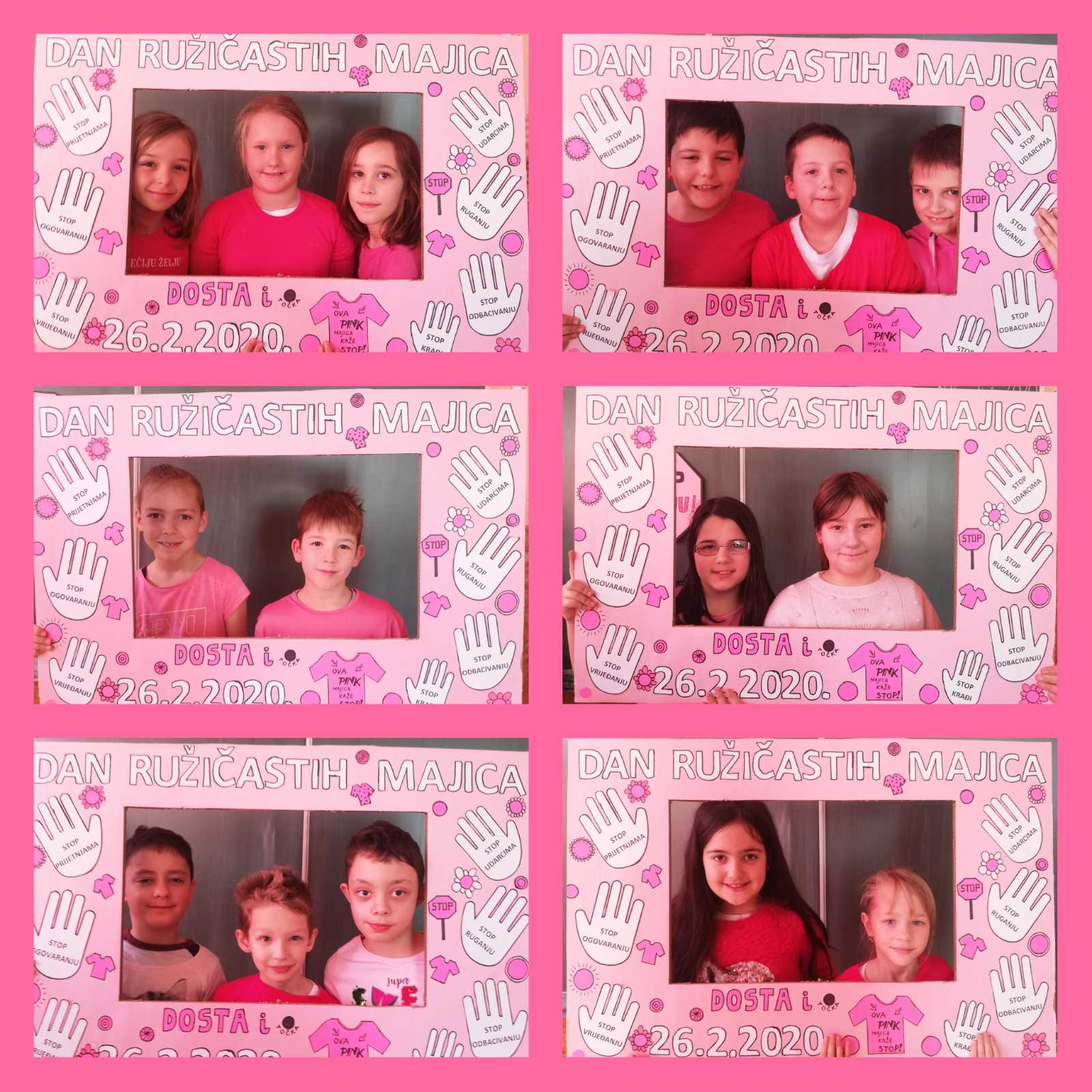 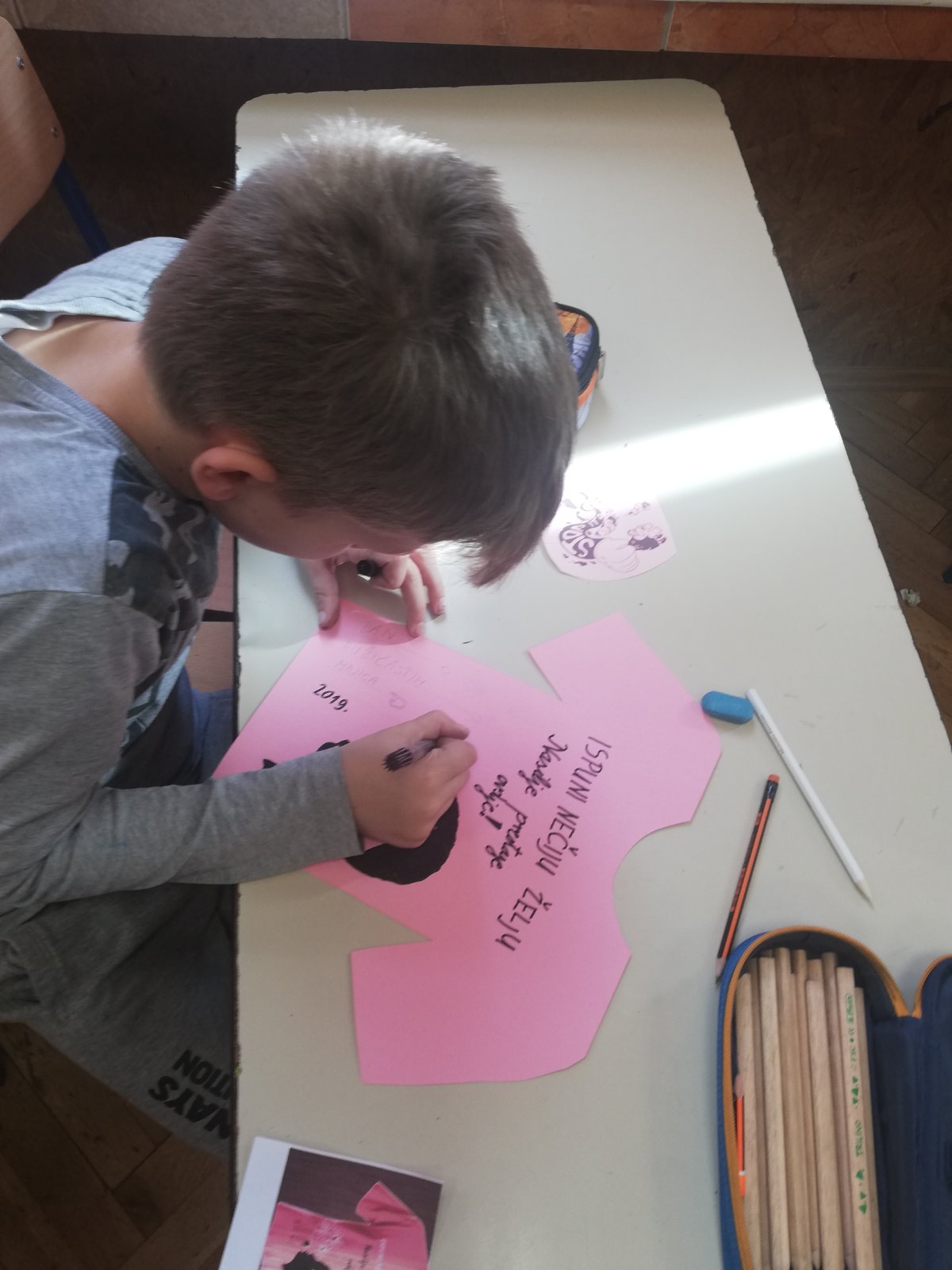 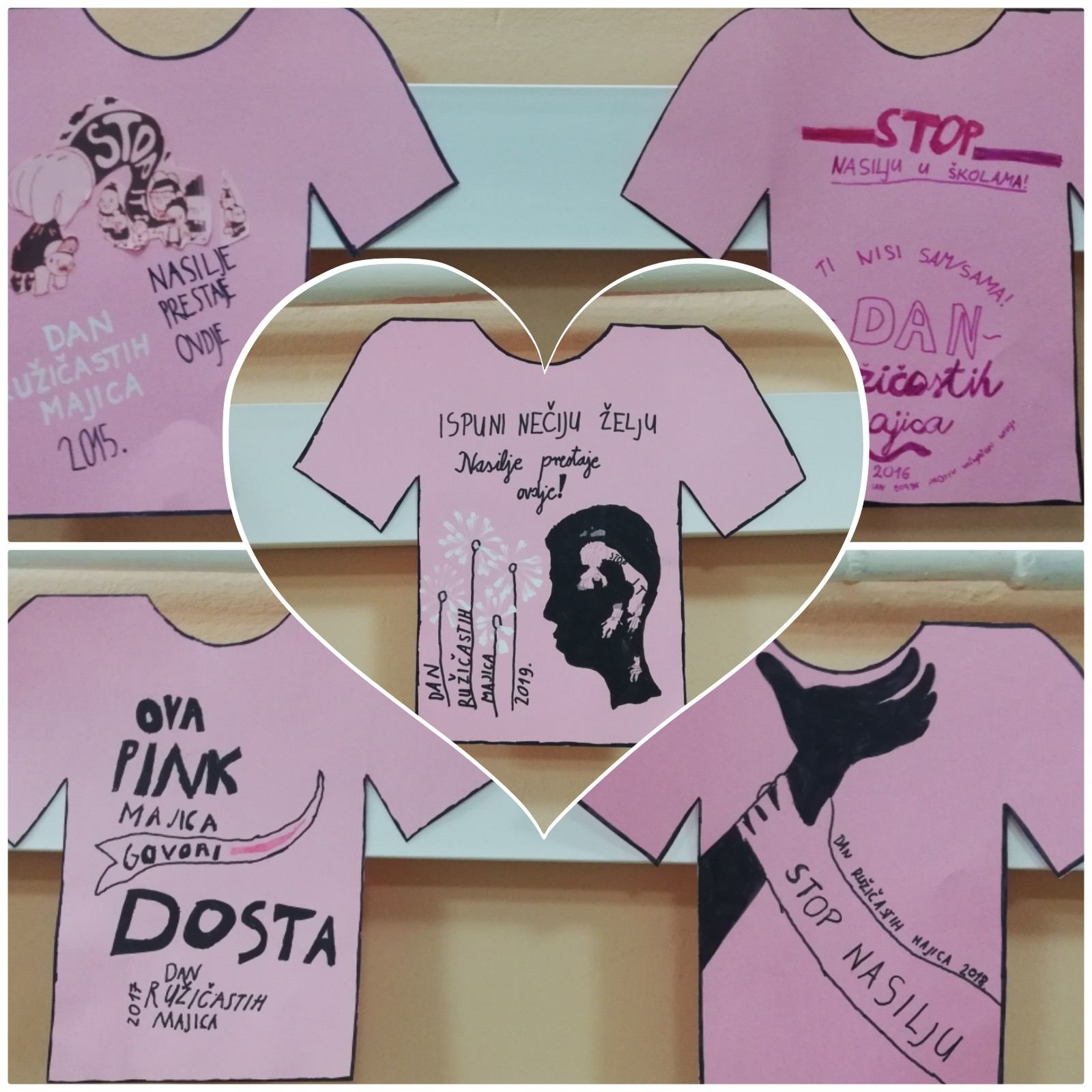 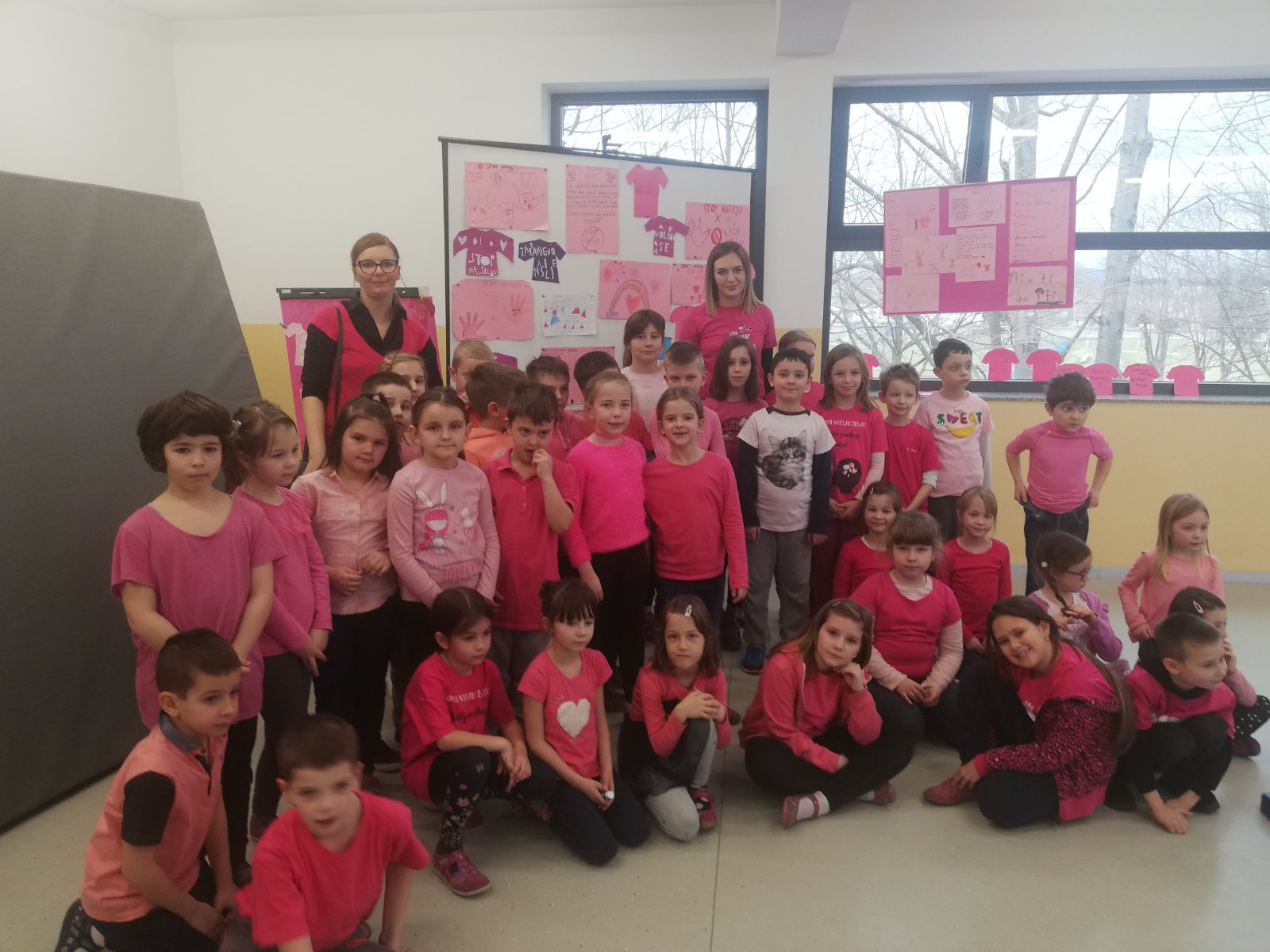 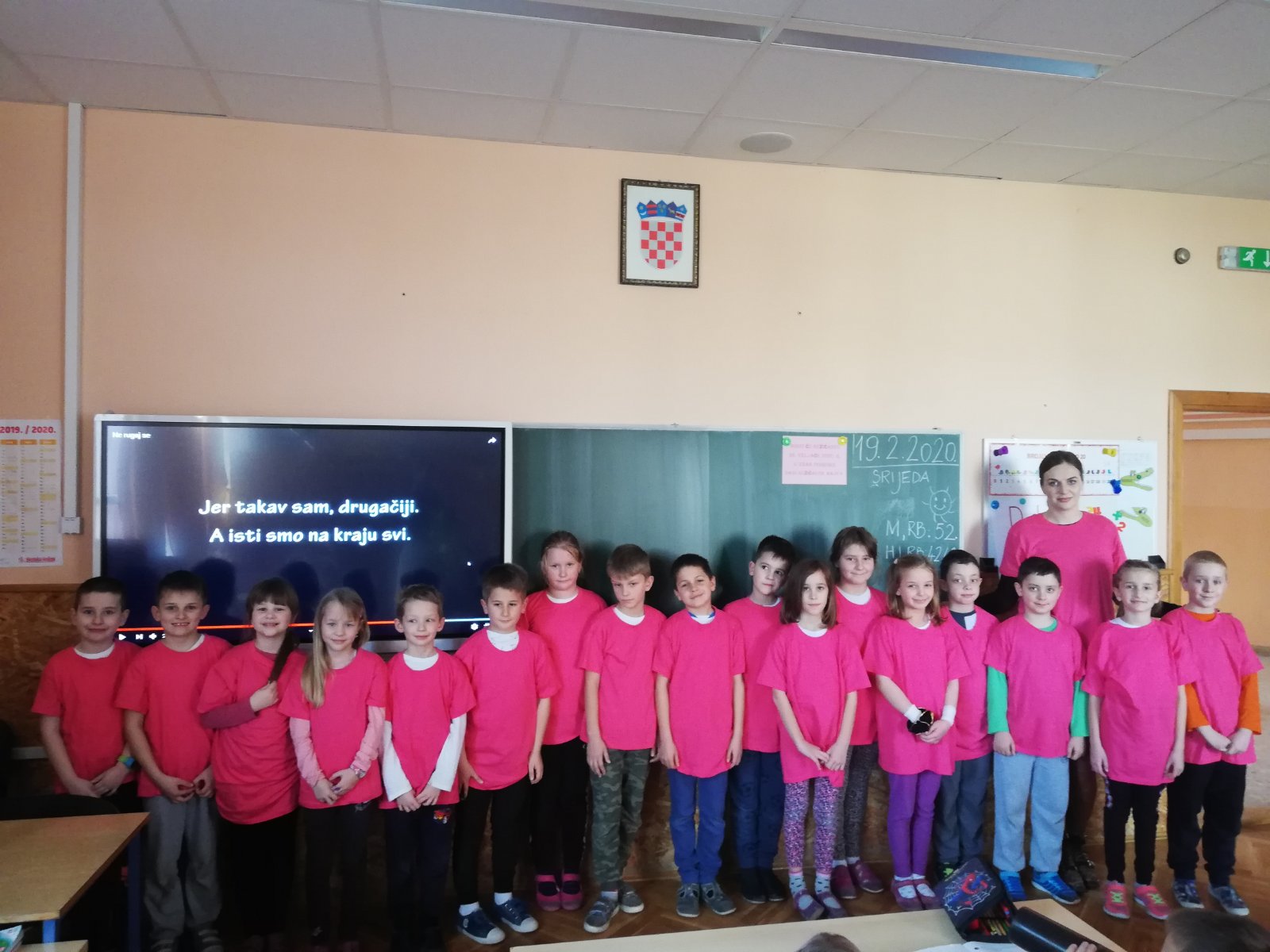 